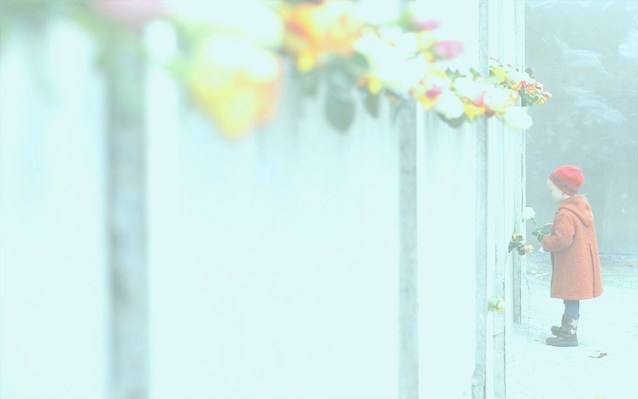 Συμμετείχαν οι μαθητές (με αλφαβητική σειρά)Βέλλα ΚορίναΚαραντώνη ΝάσιαΚεφαλάς ΦώτηςΚούκουζα ΈφηΛουκέρης ΜιχάληςΜπουγά ΑμαλίαΠαπαϊακώβου ΓωγώΠατσέλη ΓεωργίαΣταμέλου ΙσιδώραΤζιόβας ΝίκοςΧαλδαίου ΜαρίαΥπεύθυνοι καθηγητές : Λυκογιάννης Η., Ντάουλα Β., Μαλωνά Τ.1ο Γυμνάσιο Αιγάλεω             Παρουσίαση ετήσιου πρότζεκτ και τιμητική βραδιά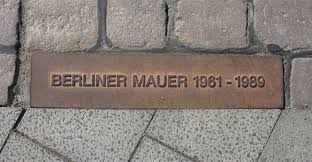 Δευτέρα, 22.6.2015,    Ώρα : 19:00Πνευματικό Κέντρο Δήμου Αιγάλεω «Γιάννης Ρίτσος»Πρόγραμμα 1ου μέρουςΠρόλογος (πως δουλέψαμε)Το τείχος του Βερολίνου : ιστορικά γεγονόταΟι οικονομικές συνέπειες της δημιουργίας του Τείχους στο ΒερολίνοΟι κοινωνικές  συνέπειες της δημιουργίας του Τείχους στο ΒερολίνοΟι οικονομικές συνέπειες της πτώσης του Τείχους στο ΒερολίνοΟι κοινωνικές συνέπειες της πτώσης του Τείχους στο ΒερολίνοΠρόγραμμα 2ου μέρους(Τιμητική βραδιά από το Σύλλογο γονέων)Εισαγωγικός λόγος κας Σταμέλου Λόγος της προέδρου του Συλλόγου γονέων κας Βαλσαμάκη ΆνναςΠοίημαΤιμητικοί λόγοιΤραγούδι για το 1ο Γυμνάσιο Αιγάλεω(Ξημεράκης Βαγγέλης, Ζαλόνης Ανέστης) ΤραγούδιαΣτο τέλος της γιορτής σας περιμένουμε για φαγητό και ποτό